Σε πλήρη ετοιμότητα βρίσκονται οι υπηρεσίες του Δήμου Λαμιέωνγια την αντιμετώπιση της κακοκαιρίαςΣε πλήρη ετοιμότητα έχουν τεθεί οι υπηρεσίες του Δήμου Λαμιέων λόγω της επιδείνωσης των καιρικών φαινομένων τις τελευταίες ώρες. Ήδη από νωρίς το πρωί εκχιονιστικά μηχανήματα και αλατιέρες έχουν κάνει παρεμβάσεις στην Υπάτη, στο Καλαμάκι, στη Δίβρη, στην Παύλιανη, στο Ελευθεροχώρι και όπου αλλού υπάρχει ανάγκη.Από σήμερα Δευτέρα 18 Ιανουαρίου θα παραμείνει ανοικτή η θερμαινόμενη αίθουσα του Πολιτιστικού Κέντρου του Δήμου Λαμιέων (Λεωνίδου 11, 2ος όροφος).Εξάλλου, καθ’ όλη τη διάρκεια του εικοσιτετραώρου θα λειτουργεί γραμμή επικοινωνίας με τους δημότες στη τηλεφωνική γραμμή του Γραφείου Κίνησης του Δήμου Λαμιέων, 22310 22202.                                                                                                                              Από το Γραφείο Τύπου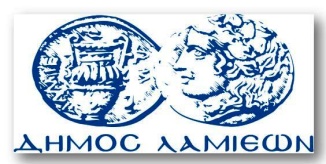         ΠΡΟΣ: ΜΜΕ                                                            ΔΗΜΟΣ ΛΑΜΙΕΩΝ                                                                     Γραφείου Τύπου                                                               & Επικοινωνίας                                                       Λαμία, 18/1/2016